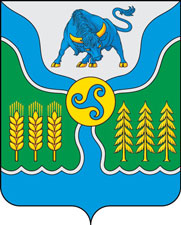 _14_._09_.2022 №_170_РОССИЙСКАЯ  ФЕДЕРАЦИЯИРКУТСКАЯ ОБЛАСТЬОСИНСКИЙ  МУНИЦИПАЛЬНЫЙ РАЙОН ДУМА ОСИНСКОГО МУНИЦИПАЛЬНОГО РАЙОНАРЕШЕНИЕОб утверждении порядка определения части территории муниципального образования, на которой могутреализовываться инициативные проектыРуководствуясь ч. 1 ст. 26.1 Федерального закона от 06.10.2003  № 131-ФЗ  «Об общих принципах организации местного  самоуправления     в Российской Федерации», ч. 1 ст. 60 Устава Осинского муниципального района, ДУМА РЕШИЛА:1. Утвердить Порядок определения части территории муниципального образования, на которой могут реализовываться инициативные проекты. (Приложение).         	2. Настоящее решение вступает в силу с момента официального опубликования (обнародования) в Осинской районной газете «Знамя труда» и на официальном сайте администрации Осинского муниципального района. 3. Контроль за исполнением настоящего решения возложить на заместителя мэра по экономике и сельскому хозяйству Нашкееву М.А.Председатель Думы Осинского муниципального района                                                       А.П. БухашеевМэрОсинского муниципального района                                                      В.М. МантыковПодготовил:                                                                                                           М.А. НашкееваСогласовал:                                                                                                            Г.С. БардамовПриложение к решению ДумыОсинского муниципального района от _14.09.2022_ г. № _170_Порядокопределения  части  территории  муниципального  образования,на  которой  могут  реализовываться  инициативные  проекты1. Настоящий порядок устанавливает процедуру определения территории или части территории Осинского муниципального района, предназначенной для реализации инициативных проектов (далее – территория), на которой могут реализовываться инициативные проекты.2. Для целей настоящего порядка инициативный проект – проект, внесенный в администрацию Осинского муниципального района, посредством которого обеспечивается реализация мероприятий, имеющих приоритетное значение для жителей Осинского муниципального района или его части по решению вопросов местного значения или иных вопросов, право решения которых предоставлено органам местного самоуправления Осинского муниципального района (далее – инициативный проект).3. Территория, на которой могут реализовываться инициативные проекты, устанавливается постановлением администрации Осинского муниципального района.4. С заявлением об определении территории, части территории, на которой может реализовываться инициативный проект, вправе обратиться инициаторы проекта:1) инициативная группа численностью не менее десяти граждан, достигших шестнадцатилетнего возраста и проживающих на территории Осинского муниципального района;2) органы территориального общественного самоуправления;3) староста сельского населенного пункта;4) общественные и некоммерческие организации;5) индивидуальные предприниматели.5. Инициативные проекты могут реализовываться в границах Осинского муниципального района в пределах следующих территорий проживания граждан:1) в границах территории Осинского муниципального района;2) в границах одного или нескольких поселений, входящих в состав Осинского муниципального района;3) одного или нескольких сельских населенных пунктов;4) иных территорий проживания граждан.6. Для установления территории, на которой могут реализовываться инициативные проекты, инициатор проекта обращается в администрацию Осинского муниципального района с заявлением об определении территории, на которой планирует реализовывать инициативный проект с описанием ее границ.7. Заявление об определении территории, на которой планируется реализовывать инициативный проект, подписывается инициаторами проекта.В случае, если инициатором проекта является инициативная группа, заявление подписывается всеми членами инициативной группы, с указанием фамилий, имен, отчеств (при наличии), мест жительства, контактных телефонов и  адрес, по которому следует направлять решение об определении (отказе) территории, на которой планируется реализовывать инициативный проект.8. К заявлению инициатор проекта прилагает следующие документы:1) краткое описание инициативного проекта;2) копию протокола собрания инициативной группы о принятии решения о внесении в администрацию Осинского муниципального района инициативного проекта и определении территории, на которой предлагается его реализация.9. Администрация Осинского муниципального района в течение 10 календарных дней со дня поступления заявления принимает решение:1) об определении границ территории, на которой планируется реализовывать инициативный проект;2) об отказе в определении границ территории, на которой планируется реализовывать инициативный проект.10. Решение об отказе в определении границ территории, на которой предлагается реализовывать инициативный проект, принимается в следующих случаях:1) территория выходит за пределы территории Осинского муниципального района;2) в границах запрашиваемой территории реализуется иной инициативный проект;3) виды разрешенного использования земельного участка на запрашиваемой территории не соответствуют целям инициативного проекта;4) реализация инициативного проекта на запрашиваемой территории противоречит нормам федерального и/или регионального законодательства, муниципальным нормативным правовым актам Осинского муниципального района.11. О принятом решении инициатору проекта сообщается в письменном виде с обоснованием (в случае отказа) принятого решения.12. При установлении случаев, указанных в пункте 10 настоящего порядка, администрация Осинского муниципального района вправе предложить инициаторам проекта иную территорию для реализации инициативного проекта.13. Отказ в определении запрашиваемой для реализации инициативного проекта территории не является препятствием для повторного представления документов для определения указанной территории, при условии устранения положений, послуживших основанием для принятия администрацией Осинского муниципального района соответствующего решения.14. Решение администрации Осинского муниципального района об отказе в определении территории, на которой планируется реализовывать инициативный проект, может быть обжаловано в установленном законодательством порядке.